Crea un diagramma di flusso, un grafico o un altro tipo di disegno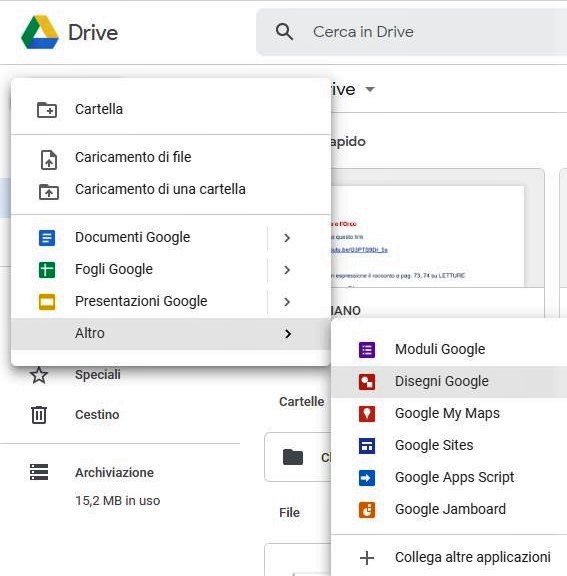 Apri Google Drive.Fai clic su  Nuovo  Altro  Disegni Google.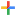 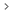 Utilizza le opzioni di menu e i pulsanti per disegnare grafici, colorare immagini e creare diagrammi di flusso e altri tipi di disegni.